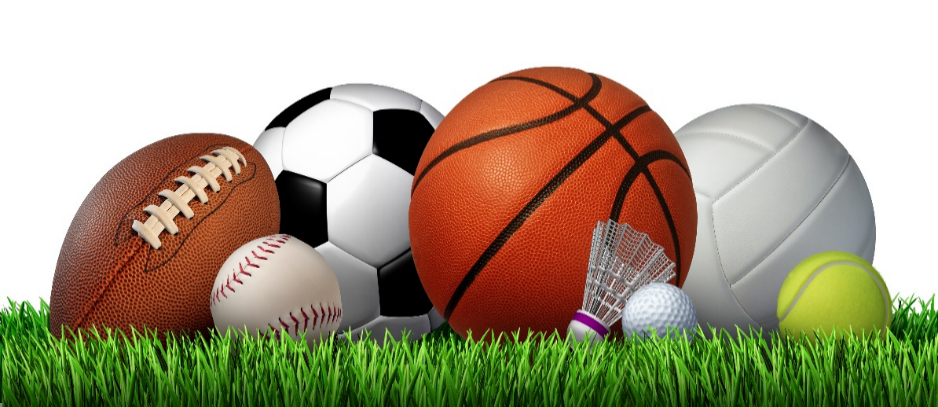 Week:Sport:35Kennismakingsspellen36Samenwerken37Tikkertje38Bos39 Mikken in de paraplu40Atletiek41Vrij spelen 42Herfstvakantie 4310 tellen in de rimboe44Hockey45Water, vuur, spons46Dansspellen47Stoeien48Sinterklaas activiteiten 49Estafette50Over de kop gaan51Vrij spelen 52Kerstvakantie 1Kerstvakantie2Speurtocht3Voetbal4Klimmen en klauteren5Korfbal6Bingo7Ballonnenspel8Vrij spelen9Voorjaarsvakantie 10Squishy maken11Bootcamp12Over de kop gaan13Balanceren14Stoeispelen15Paas activiteiten 16Eilandtikkertje 17Vrij spelen 18Meivakantie 19Trampoline springen20Bowlen  (mikken)21Touwzwaaien22Atletiek23Hockey 24Vaderdag/Tikspellen25Airhockey26 Waterspelletjes27Vrij spelen 28Zomervakantie 